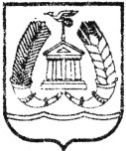 Контрольно-счетная палатаГатчинского муниципального района       ПРИКАЗС учетом положений   Федеральных законов от 07.02.2011 № 6-ФЗ «Об общих принципах организации и деятельности контрольно-счетных органов субъектов Российской Федерации и муниципальных образований», от 02.03.2007 № 25-ФЗ «О муниципальной службе в Российской Федерации», от 25.12.2008 № 273-ФЗ «О противодействии коррупции», от 03.12.2012 № 230-ФЗ «О контроле за соответствием расходов лиц, замещающих государственные должности, и иных лиц их доходам»,  пункта 3 Указа Президента Российской Федерации от 18.05.2009 № 557 «Об утверждении перечня должностей федеральной государственной службы, при замещении которых федеральные государственные служащие обязаны представлять сведения о своих доходах, об имуществе и обязательствах имущественного характера, а также сведения о доходах, об имуществе и обязательствах имущественного характера своих супруги (супруга) и несовершеннолетних детей», Указа Президента Российской Федерации от 16.08.2021 № 478 «О национальном плане противодействия коррупции на 2021-2024 годы», Указа Президента Российской Федерации от 23.06.2014 № 460 «Об утверждении формы справки о доходах, расходах, об имуществе и обязательствах имущественного характера и внесении изменений в некоторые акты Президента Российской Федерации», решения совета депутатов Гатчинского муниципального района от 26.12.2014 № 37 «О структуре и численности  контрольно-счетной палаты Гатчинского муниципального района» (с изменениями от 22.10.2021 № 178), руководствуясь Положением о контрольно-счетной палате Гатчинского муниципального района в новой редакции, утвержденным решением совета депутатов Гатчинского муниципального района от 24.09.2021 № 157, ПРИКАЗЫВАЮ:1. Утвердить перечень должностей муниципальной службы Гатчинского муниципального района, при назначении на которые граждане и при замещении которых муниципальные служащие в контрольно-счетной палате Гатчинского муниципального района обязаны представлять сведения о своих доходах, расходах, об имуществе и обязательствах имущественного характера, а также сведения о доходах, расходах,  об имуществе и обязательствах имущественного характера своих супруги (супруга) и несовершеннолетних детей, согласно приложению.2.  Приказ контрольно-счетной палаты Гатчинского муниципального района от 22.12.2015 № 11-о «Об утверждении перечня должностей муниципальной службы Контрольно-счетной палаты Гатчинского муниципального района, при назначении на которые граждане и при замещении которых муниципальные служащие обязаны представлять сведения  о своих доходах, об имуществе и обязательствах имущественного характера, а также сведения  о доходах, об имуществе и обязательствах имущественного характера своих супруги (супруга) и несовершеннолетних детей» признать утратившим силу.3. Контроль исполнения настоящего приказа возлагаю на себя.Заместитель председателяконтрольно-счетной палатыГатчинского муниципального района                                           Н.Г. ИгнатьеваПеречень должностей муниципальной службы Гатчинского муниципального района, при назначении на которые граждане и при замещении которых муниципальные служащие в контрольно-счетной палате Гатчинского муниципального района обязаны представлять сведения о своих доходах, расходах, об имуществе и обязательствах имущественного характера, а также сведения о доходах, расходах, об имуществе и обязательствах имущественного характера своих супруги (супруга) и несовершеннолетних детей23 декабря 2021 г.   № 25-оОб утверждении перечня должностей муниципальной службы Гатчинского муниципального района, при назначении на которые граждане и при замещении которых муниципальные служащие в контрольно-счетной палате Гатчинского муниципального района обязаны представлять сведения о своих доходах, расходах, об имуществе и обязательствах имущественного характера, а также сведения о доходах, расходах, об имуществе и обязательствах имущественного характера своих супруги (супруга) и несовершеннолетних детей                                                                                                 Приложение к приказу от 23.12.2021 № 25-оКатегория «Специалисты»Старшие должности муниципальной службыГлавный инспекторГлавный специалистВедущий инспекторВедущий специалистИнспекторКатегория «Обеспечивающие специалисты»Младшие должности муниципальной службыСпециалист первой категорииСпециалист второй категорииСпециалистРеферент первой категорииРеферент второй категорииРеферент